Sophia’s Oasis for Equines, Inc (SOFE)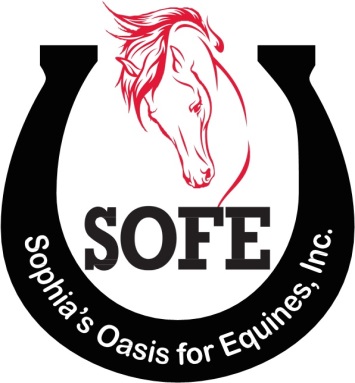 3811 Hance Road, Port Republic, MD 20676410.610.0430sofehorses@gmail.com  Volunteer ApplicationContact Information: Availability: Please check the corresponding day and time you are available to volunteer.Interest: What areas are you interested in volunteering? Special Skills or Qualifications to include any Horse Experience: Please list any special skills or qualifications you think are we should know about, from previous volunteer work, employment and/or hobbies/sports. (Horse experience example: groundwork, exercise rider, competitive English/Western rider – are you green, intermediate or experienced rider?)Previous Volunteer Experience:Please list any previous volunteer experience. Person to Notify in Case of Emergency: Agreement and SignatureBy submitting this application, I affirm that the facts set forth in it are true and complete. I understand that if I am accepted as a volunteer and false statement, omissions, or other misrepresentations made by me on this application may result in my immediate dismissal. *Guardian Signature if volunteer is under 18 years old and must be person to notify in case of emergencyOur PolicyIt is the policy of this organization to provide equal opportunities without regard to race, color, religion, national origin, gender, sexual preference, age or disability. Thank you for completing this application and for your interest in volunteering with SOFE!!! We are nothing without our Volunteers!!!A LABOR OF LOVE AND DEDICATIONNameAddressHome PhoneWork PhoneCell PhoneE-Mail AddressMONDAYTUESDAYWEDNESDAYTHURSDAYFRIDAYSATURDAYSUNDAYAMPMCleaning Stalls/Feeding/Barn ChoresTraining/Horse CareFarm/Barn maintenanceFundraising/Community InvolvementExercise RiderBusiness-Operations & ManagementANYTHING!!!NameAddressHome PhoneWork PhoneCell PhoneE-Mail AddressVolunteer Name (Print)Volunteer Signature*DateBoard Member Sign & Date